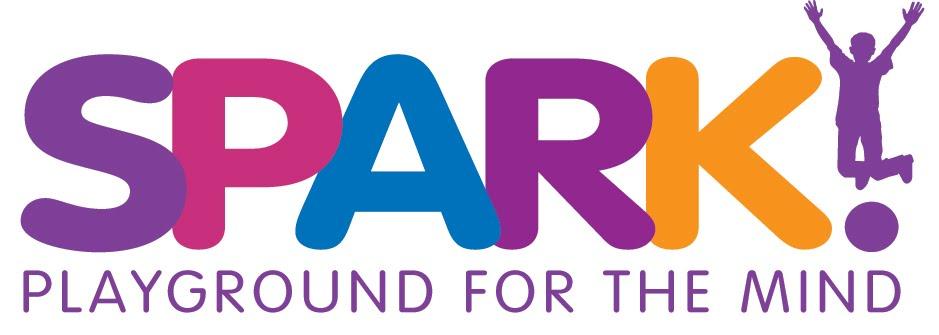 Job Description: Programming AssistantReports to: Chief Operations OfficerPosition Summary: This individual is the glue that keeps the programming team operating smoothly.  As we have a small, but collaborative staff. Our Programming Assistant will be called upon to support a variety of programs, events and other such needs.Job Responsibilities:  Complete registration for all programs: field trips, camps, after school programs and sometimes adult eventsTrack visitors and assist as needed in reaching out and engaging them through sign-up mechanismsSupport instructors and operations team with program and event preparation and executionAssist in capturing and recording success stories and providing content for newslettersSchedule and verify payment for field tripsGreet walk-in visitorsSupport instructors and operationsAnswer phonesOther duties as assigned	Required Skills:2+ years previous administrative or scheduling experience requiredExcellent PowerPoint, Excel, Word, and Google drive knowledgeCRM proficiency required, Salesforce is a plusExcellent time management skillsOrganized and able to work in a fast-paced environmentUnquestionable integritySelf-starter, self-managingPassion for creativityPersonable, loves working with the public Strong verbal and written communication skillsNon-profit experience, a plusMust possess a valid driver's license.   Must be eligible to work in the U.S.Hours:  Full Time, primarily Monday through Friday during business hours. There will be some seasonal variations, along with periodic evening or weekend events.This job description is not all-inclusive and subject to change without prior written and verbal notification.Please send cover letter & resume to: careers@sparkdallas.org